Уважаемый Евгений Алексеевич!Прошу Вас предоставить доступ к корпоративной информационно-аналитической системе «Универис» работнику «наименование структурного подразделения» – Ф.И.О., должность работника, с типовым рабочим местом «название» («Деканат / Филиал», «Кафедра» и т.д.; типовые рабочие места и права доступа опубликован на странице КИАС «Универис» - «Перечень типовых рабочих мест и прав доступа», ссылка - http://www.univeris.susu.ru/SitePages/Home.aspx ).Дополнительно прошу предоставить доступ к архивным структурным подразделениям университета до ДД.ММ.ГГГГ:- название структурного подразделения до реструктуризации.Согласовано:	Начальник 	Управления по работе с кадрами					Н.С. Минакова					«_____» _______________ 20 _____г.	Начальник 	Учебного управления						М.И. Нестеров					«_____» _______________ 20 _____г.Исп.:Иванов Иван Иванович267-00-00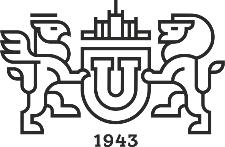 НачальникуУправления информатизацииКабиольскому Е.А.МИНИСТЕРСТВО НАУКИ И ВЫСШЕГО ОБРАЗОВАНИЯ РОССИЙСКОЙ ФЕДЕРАЦИИМИНИСТЕРСТВО НАУКИ И ВЫСШЕГО ОБРАЗОВАНИЯ РОССИЙСКОЙ ФЕДЕРАЦИИМИНИСТЕРСТВО НАУКИ И ВЫСШЕГО ОБРАЗОВАНИЯ РОССИЙСКОЙ ФЕДЕРАЦИИМИНИСТЕРСТВО НАУКИ И ВЫСШЕГО ОБРАЗОВАНИЯ РОССИЙСКОЙ ФЕДЕРАЦИИМИНИСТЕРСТВО НАУКИ И ВЫСШЕГО ОБРАЗОВАНИЯ РОССИЙСКОЙ ФЕДЕРАЦИИМИНИСТЕРСТВО НАУКИ И ВЫСШЕГО ОБРАЗОВАНИЯ РОССИЙСКОЙ ФЕДЕРАЦИИНачальникуУправления информатизацииКабиольскому Е.А.ЮЖНО-УРАЛЬСКИЙ ГОСУДАРСТВЕННЫЙ УНИВЕРСИТЕТЮЖНО-УРАЛЬСКИЙ ГОСУДАРСТВЕННЫЙ УНИВЕРСИТЕТЮЖНО-УРАЛЬСКИЙ ГОСУДАРСТВЕННЫЙ УНИВЕРСИТЕТЮЖНО-УРАЛЬСКИЙ ГОСУДАРСТВЕННЫЙ УНИВЕРСИТЕТЮЖНО-УРАЛЬСКИЙ ГОСУДАРСТВЕННЫЙ УНИВЕРСИТЕТЮЖНО-УРАЛЬСКИЙ ГОСУДАРСТВЕННЫЙ УНИВЕРСИТЕТНачальникуУправления информатизацииКабиольскому Е.А.Наименование структурного подразделения(институт (школа), кафедра (центр) и т.д.)Наименование структурного подразделения(институт (школа), кафедра (центр) и т.д.)Наименование структурного подразделения(институт (школа), кафедра (центр) и т.д.)Наименование структурного подразделения(институт (школа), кафедра (центр) и т.д.)Наименование структурного подразделения(институт (школа), кафедра (центр) и т.д.)Наименование структурного подразделения(институт (школа), кафедра (центр) и т.д.)НачальникуУправления информатизацииКабиольскому Е.А.СЛУЖЕБНАЯ	ЗАПИСКАСЛУЖЕБНАЯ	ЗАПИСКАСЛУЖЕБНАЯ	ЗАПИСКАСЛУЖЕБНАЯ	ЗАПИСКАСЛУЖЕБНАЯ	ЗАПИСКАСЛУЖЕБНАЯ	ЗАПИСКАНачальникуУправления информатизацииКабиольскому Е.А.хх.хх.хх№хх-хх-ххО предоставлении доступа к КИАС «Универис»О предоставлении доступа к КИАС «Универис»О предоставлении доступа к КИАС «Универис»О предоставлении доступа к КИАС «Универис»О предоставлении доступа к КИАС «Универис»О предоставлении доступа к КИАС «Универис»(Должность руководителя структурного подразделения)(Должность руководителя структурного подразделения)(Личная подпись)(И.О. Фамилия)(И.О. Фамилия)